NJE Rögbi Kupa ’23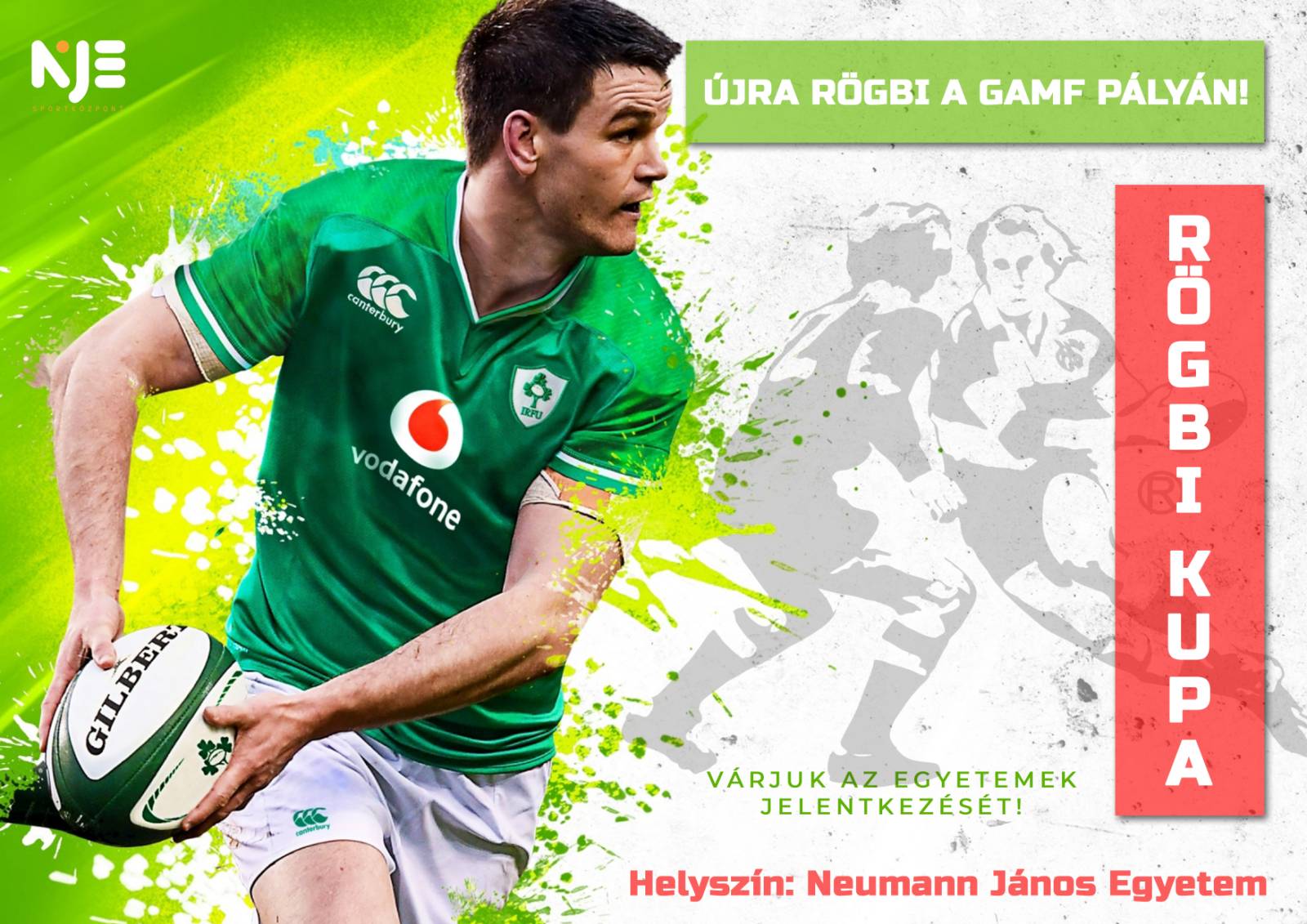 VersenykiírásA KUPA SZERVEZŐJE: A Neumann János Egyetem által meghirdetett NJE Rögbi Kupa ’23 sporteseményt a Neumann János Egyetem Sportközpontja szervezi, rendezi, irányítja és ellenőrzi. A KUPA CÉLJA: A hazai egyetemi rögbi élet újraindítása. A magyarországi rögbi indulásának helyszínére visszahozni a sportág egyetemi szerveződéseit. A kezdeményezéssel indikátora lenni a további események megvalósulásának.	A KUPA HELYE ÉS IDEJE: A mérkőzések a Neumann János Egyetem GAMF Karának pályáján kerülnek megrendezésre. 6000 Kecskemét, Izsáki út 10. A kupa ideje: 2023. október 25. 12 óra	A KUPA RÉSZTVEVŐI: A hazai felsőoktatási intézményiben nappali jogviszonnyal rendelkező hallgatókból szerveződött csapatok. A nevezett csapatok a nevezéssel elfogadják és betartják Versenykiírásban foglaltakat.A KUPA LEBONYOLÍTÁSA, HELYEZÉSEK ELDÖNTÉSE: A nevezett csapatok számának ismeretében körmérkőzéses rendszerben történik a lebonyolítás. A mérkőzés játékideje 2x7 perc 5 perc szünettel. A sorsolási tábla meghatározása a beérkezett nevezések számától függ. Maximum 6 csapat! Nevezési határidő 2023. október 20.	 A CSAPATOK DÍJAZÁSA: A kupán I – III. helyezést elért csapatok kupa díjazásban részesülnek (csapatonként 12 fő). A díjazás költségeit a szervezők biztosítják.ÁLTALÁNOS RENDELKEZÉSEK	
7.1 Sportfelszerelés: A csapatoknak egységes, de legalább ugyan olyan színű mezeben/pólóban kell szerepelniük.	Szabályrendszer: hivatalos hetesrögbi szabályok (kontakt rögbi)Pontegyenlőség esetén az egymás elleni eredmény számít. Amennyiben ez döntetlen úgy a pontegyenlőségben álló csapatok gólkülönbsége számít.	